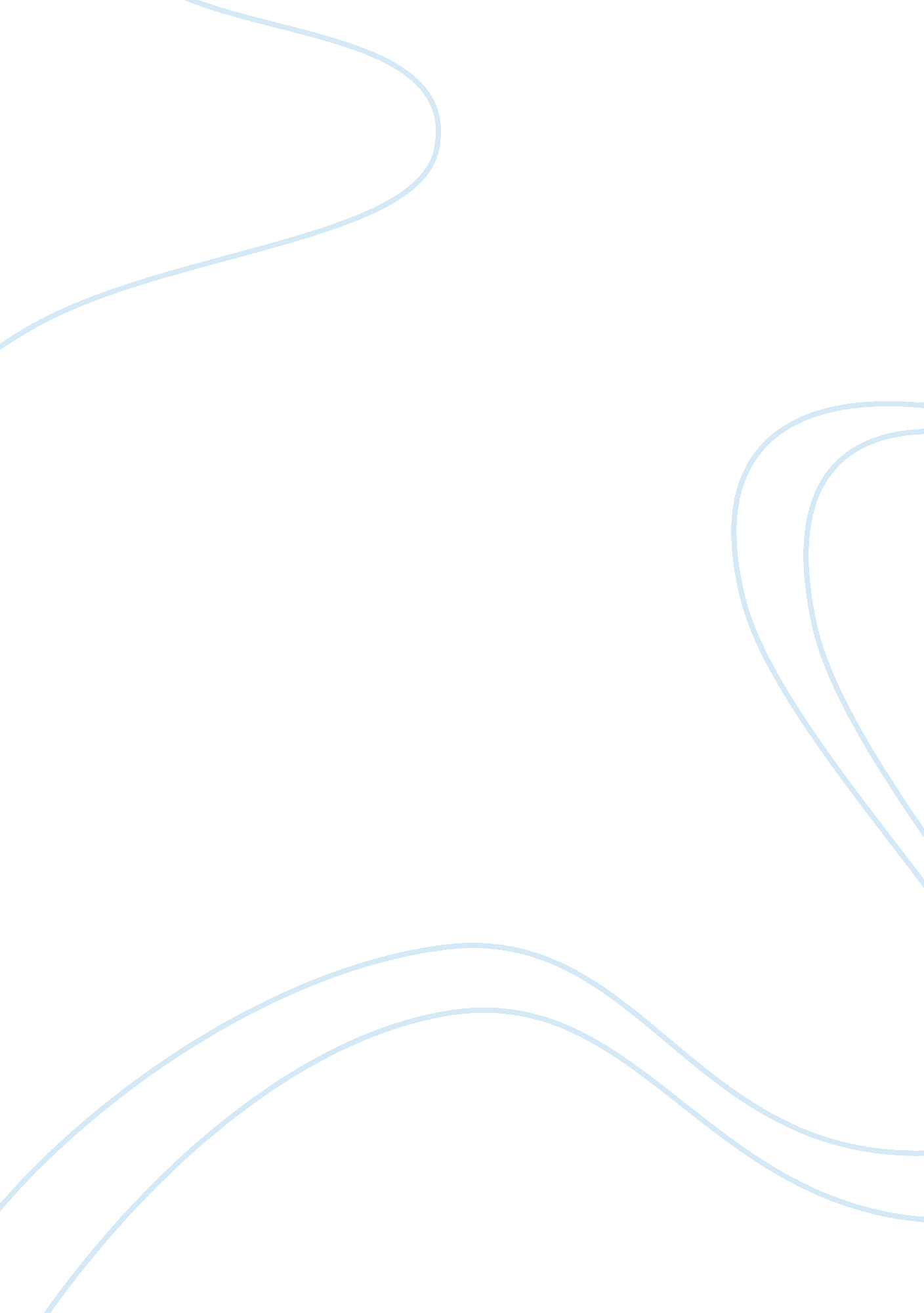 Tone and style of freakonomics: a rogue economist explores the hidden side of eve...Literature, Russian Literature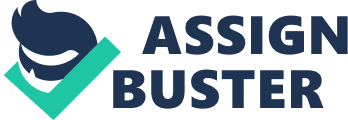 The paper " Tone and Style of Freakonomics: A Rogue Economist Explores The Hidden Side of Everything" is a worthy example of a book review on macro and microeconomics. 
Steven Levitt is an who looks at various situations and analyzes them differently from economists. He combines five questions, which make up his book. To answer these questions he studies the daily lives of people and he makes up conclusions based on his conservative wisdom. Throughout his story, he brings out various tones and style depending on the situation being discussed. 
Steven Levitt’s style in the book is very simple since he uses simple vocabulary and his sentence structure is not complex. His thoughts are very exceptional and acute. In every argument he makes, he looks at things in a different angle and makes the reader think in a way that they do not on normal situations. His tone is very welcoming and thought to provoke. The tone used is eating and makes the reader smile as they read the book. Throughout the story, the writer is very ironical as he tries to prove that people get what they want when other people need the same thing. The writer is straightforward and he uses statistics in his argument. For example, when discussing the criminal cases, he uses analyzed data gathered from inner-city Chicago drug-dealing gangs (Levitt and Stephen 95). He uses many analogies to make sense from his argument. 
The writer’s tone in the book varies depending on the issue he is discussing. He seems very depressed since many mysteries that happen in everyday life do not need to be as mysterious as they always are. While giving the solutions to different life situations, his tone turns from being depressed to anxious and exited since he feels the mysteries are easily avoidable. An example is when the writer discusses the decrease in crime rates (Levitt and Stephen 167). He is very smart in the way he makes conclusions. 